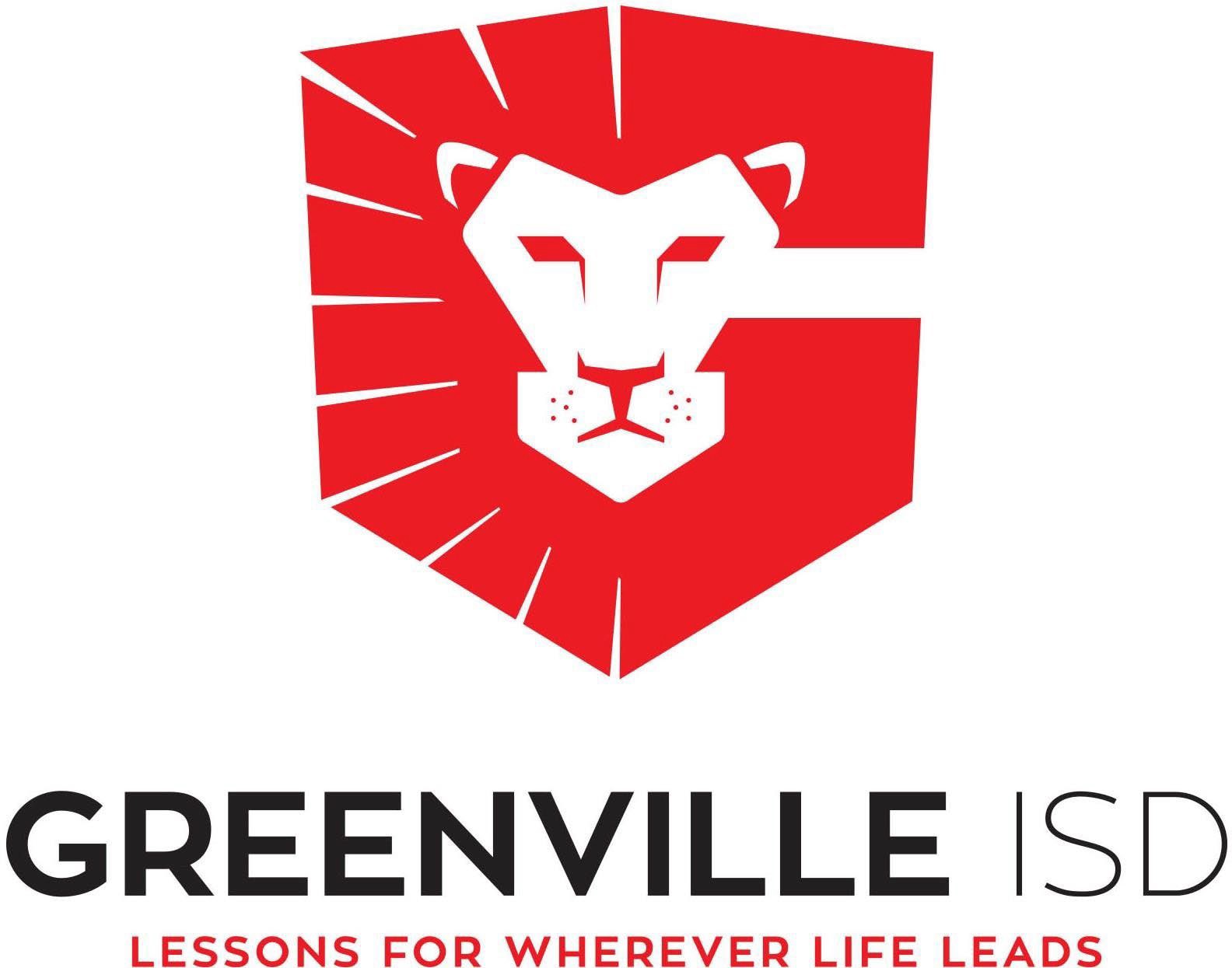 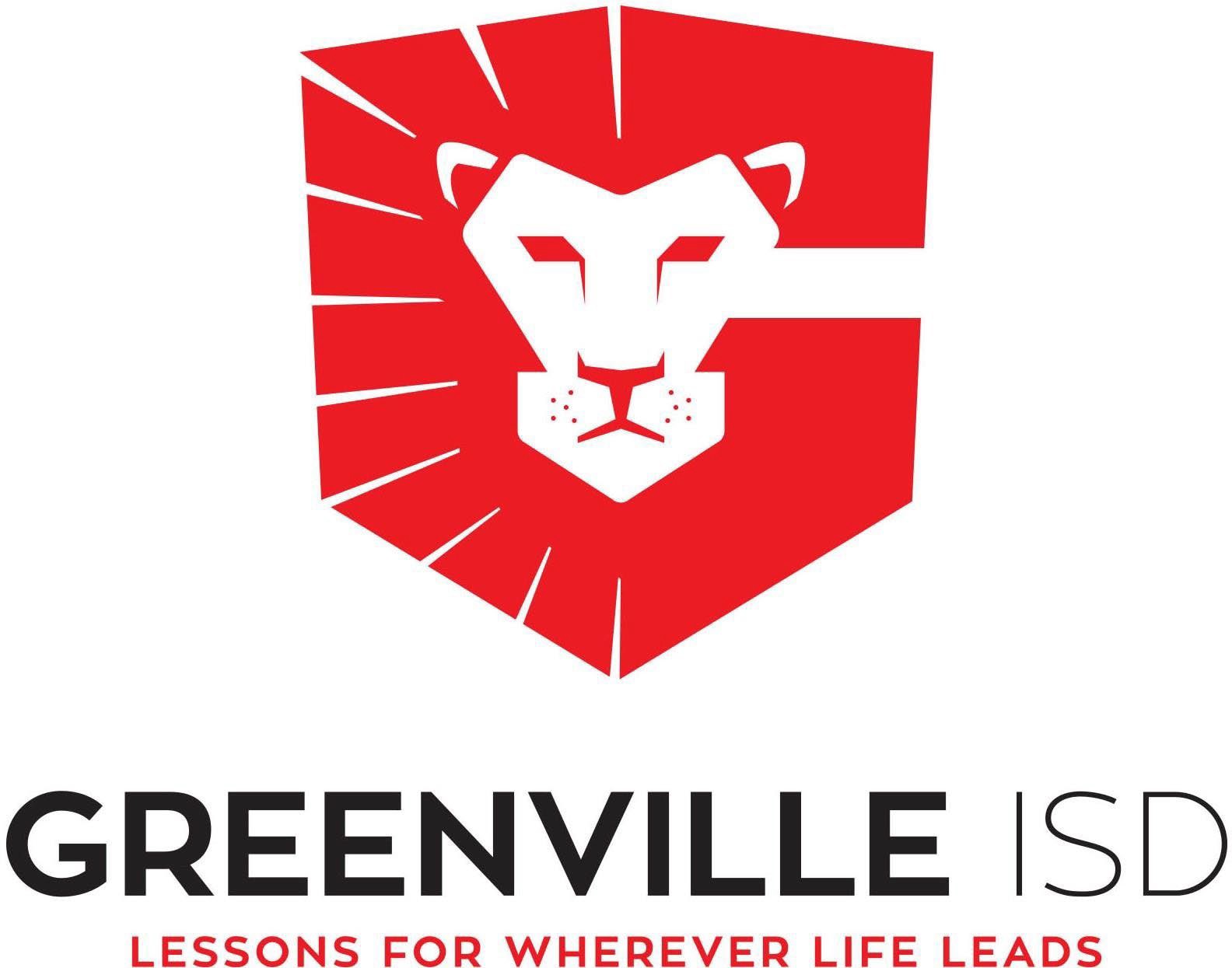 Teacher & Nurse New HireSalary Schedule 2023-2024Greenville ISD does not operate on a Step Schedule. New teachers to the district will not be placed above salary levels of continuing Greenville ISD teachers with similar training and teaching experience.Greenville ISD 2023-2024 NEW HIRE Teacher & Nurse Salary ScheduleHigh Needs Stipends and Incentives3,4,This schedule cannot be used to predict future earnings.Years of Experience verified from Service RecordAll salaries, stipends, and amounts are subject to School Board approval.To qualify for the above stipends and incentives, the teacher must be certified in the high needs content AND assigned as teacher of record to the high needs content for 50% or more of the instructional day for content.SPED Inclusion Teachers qualify for MA stipend only, not subject content or bilingual.The Masters and Doctorate stipends cannot be combined.If the District decides to reward staff members with an incentive payment, employees will be required to remain with Greenville ISD for the remainder of their contract. Employees that resign or retire before the last day of their contract will have the incentive payment deducted from their final paycheck.Employee may receive an additional pay increase up to the maximum amount as allowed or required by any bill passed by the Texas Legislature and approved by the Board.Years ofExperience1Teacher 187Day Contracts20$50,215.00$50,715.00$51,296.67$51,555.42$51,762.42$51,969.42$52,176.42$53,418.42$53,625.42$53,832.42$54,039.42$54,246.42$55,488.42$55,695.42$55,902.42$56,212.92$56,626.92$57,765.42$58,179.42$58,593.42$59,255.82$60,001.02$61,222.32$61,843.32$62,058.60$62,576.101$50,215.00$50,715.00$51,296.67$51,555.42$51,762.42$51,969.42$52,176.42$53,418.42$53,625.42$53,832.42$54,039.42$54,246.42$55,488.42$55,695.42$55,902.42$56,212.92$56,626.92$57,765.42$58,179.42$58,593.42$59,255.82$60,001.02$61,222.32$61,843.32$62,058.60$62,576.102$50,215.00$50,715.00$51,296.67$51,555.42$51,762.42$51,969.42$52,176.42$53,418.42$53,625.42$53,832.42$54,039.42$54,246.42$55,488.42$55,695.42$55,902.42$56,212.92$56,626.92$57,765.42$58,179.42$58,593.42$59,255.82$60,001.02$61,222.32$61,843.32$62,058.60$62,576.103$50,215.00$50,715.00$51,296.67$51,555.42$51,762.42$51,969.42$52,176.42$53,418.42$53,625.42$53,832.42$54,039.42$54,246.42$55,488.42$55,695.42$55,902.42$56,212.92$56,626.92$57,765.42$58,179.42$58,593.42$59,255.82$60,001.02$61,222.32$61,843.32$62,058.60$62,576.104$50,215.00$50,715.00$51,296.67$51,555.42$51,762.42$51,969.42$52,176.42$53,418.42$53,625.42$53,832.42$54,039.42$54,246.42$55,488.42$55,695.42$55,902.42$56,212.92$56,626.92$57,765.42$58,179.42$58,593.42$59,255.82$60,001.02$61,222.32$61,843.32$62,058.60$62,576.105$50,215.00$50,715.00$51,296.67$51,555.42$51,762.42$51,969.42$52,176.42$53,418.42$53,625.42$53,832.42$54,039.42$54,246.42$55,488.42$55,695.42$55,902.42$56,212.92$56,626.92$57,765.42$58,179.42$58,593.42$59,255.82$60,001.02$61,222.32$61,843.32$62,058.60$62,576.106$50,215.00$50,715.00$51,296.67$51,555.42$51,762.42$51,969.42$52,176.42$53,418.42$53,625.42$53,832.42$54,039.42$54,246.42$55,488.42$55,695.42$55,902.42$56,212.92$56,626.92$57,765.42$58,179.42$58,593.42$59,255.82$60,001.02$61,222.32$61,843.32$62,058.60$62,576.107$50,215.00$50,715.00$51,296.67$51,555.42$51,762.42$51,969.42$52,176.42$53,418.42$53,625.42$53,832.42$54,039.42$54,246.42$55,488.42$55,695.42$55,902.42$56,212.92$56,626.92$57,765.42$58,179.42$58,593.42$59,255.82$60,001.02$61,222.32$61,843.32$62,058.60$62,576.108$50,215.00$50,715.00$51,296.67$51,555.42$51,762.42$51,969.42$52,176.42$53,418.42$53,625.42$53,832.42$54,039.42$54,246.42$55,488.42$55,695.42$55,902.42$56,212.92$56,626.92$57,765.42$58,179.42$58,593.42$59,255.82$60,001.02$61,222.32$61,843.32$62,058.60$62,576.109$50,215.00$50,715.00$51,296.67$51,555.42$51,762.42$51,969.42$52,176.42$53,418.42$53,625.42$53,832.42$54,039.42$54,246.42$55,488.42$55,695.42$55,902.42$56,212.92$56,626.92$57,765.42$58,179.42$58,593.42$59,255.82$60,001.02$61,222.32$61,843.32$62,058.60$62,576.1010$50,215.00$50,715.00$51,296.67$51,555.42$51,762.42$51,969.42$52,176.42$53,418.42$53,625.42$53,832.42$54,039.42$54,246.42$55,488.42$55,695.42$55,902.42$56,212.92$56,626.92$57,765.42$58,179.42$58,593.42$59,255.82$60,001.02$61,222.32$61,843.32$62,058.60$62,576.1011$50,215.00$50,715.00$51,296.67$51,555.42$51,762.42$51,969.42$52,176.42$53,418.42$53,625.42$53,832.42$54,039.42$54,246.42$55,488.42$55,695.42$55,902.42$56,212.92$56,626.92$57,765.42$58,179.42$58,593.42$59,255.82$60,001.02$61,222.32$61,843.32$62,058.60$62,576.1012$50,215.00$50,715.00$51,296.67$51,555.42$51,762.42$51,969.42$52,176.42$53,418.42$53,625.42$53,832.42$54,039.42$54,246.42$55,488.42$55,695.42$55,902.42$56,212.92$56,626.92$57,765.42$58,179.42$58,593.42$59,255.82$60,001.02$61,222.32$61,843.32$62,058.60$62,576.1013$50,215.00$50,715.00$51,296.67$51,555.42$51,762.42$51,969.42$52,176.42$53,418.42$53,625.42$53,832.42$54,039.42$54,246.42$55,488.42$55,695.42$55,902.42$56,212.92$56,626.92$57,765.42$58,179.42$58,593.42$59,255.82$60,001.02$61,222.32$61,843.32$62,058.60$62,576.1014$50,215.00$50,715.00$51,296.67$51,555.42$51,762.42$51,969.42$52,176.42$53,418.42$53,625.42$53,832.42$54,039.42$54,246.42$55,488.42$55,695.42$55,902.42$56,212.92$56,626.92$57,765.42$58,179.42$58,593.42$59,255.82$60,001.02$61,222.32$61,843.32$62,058.60$62,576.1015$50,215.00$50,715.00$51,296.67$51,555.42$51,762.42$51,969.42$52,176.42$53,418.42$53,625.42$53,832.42$54,039.42$54,246.42$55,488.42$55,695.42$55,902.42$56,212.92$56,626.92$57,765.42$58,179.42$58,593.42$59,255.82$60,001.02$61,222.32$61,843.32$62,058.60$62,576.1016$50,215.00$50,715.00$51,296.67$51,555.42$51,762.42$51,969.42$52,176.42$53,418.42$53,625.42$53,832.42$54,039.42$54,246.42$55,488.42$55,695.42$55,902.42$56,212.92$56,626.92$57,765.42$58,179.42$58,593.42$59,255.82$60,001.02$61,222.32$61,843.32$62,058.60$62,576.1017$50,215.00$50,715.00$51,296.67$51,555.42$51,762.42$51,969.42$52,176.42$53,418.42$53,625.42$53,832.42$54,039.42$54,246.42$55,488.42$55,695.42$55,902.42$56,212.92$56,626.92$57,765.42$58,179.42$58,593.42$59,255.82$60,001.02$61,222.32$61,843.32$62,058.60$62,576.1018$50,215.00$50,715.00$51,296.67$51,555.42$51,762.42$51,969.42$52,176.42$53,418.42$53,625.42$53,832.42$54,039.42$54,246.42$55,488.42$55,695.42$55,902.42$56,212.92$56,626.92$57,765.42$58,179.42$58,593.42$59,255.82$60,001.02$61,222.32$61,843.32$62,058.60$62,576.1019$50,215.00$50,715.00$51,296.67$51,555.42$51,762.42$51,969.42$52,176.42$53,418.42$53,625.42$53,832.42$54,039.42$54,246.42$55,488.42$55,695.42$55,902.42$56,212.92$56,626.92$57,765.42$58,179.42$58,593.42$59,255.82$60,001.02$61,222.32$61,843.32$62,058.60$62,576.1020$50,215.00$50,715.00$51,296.67$51,555.42$51,762.42$51,969.42$52,176.42$53,418.42$53,625.42$53,832.42$54,039.42$54,246.42$55,488.42$55,695.42$55,902.42$56,212.92$56,626.92$57,765.42$58,179.42$58,593.42$59,255.82$60,001.02$61,222.32$61,843.32$62,058.60$62,576.1021$50,215.00$50,715.00$51,296.67$51,555.42$51,762.42$51,969.42$52,176.42$53,418.42$53,625.42$53,832.42$54,039.42$54,246.42$55,488.42$55,695.42$55,902.42$56,212.92$56,626.92$57,765.42$58,179.42$58,593.42$59,255.82$60,001.02$61,222.32$61,843.32$62,058.60$62,576.1022$50,215.00$50,715.00$51,296.67$51,555.42$51,762.42$51,969.42$52,176.42$53,418.42$53,625.42$53,832.42$54,039.42$54,246.42$55,488.42$55,695.42$55,902.42$56,212.92$56,626.92$57,765.42$58,179.42$58,593.42$59,255.82$60,001.02$61,222.32$61,843.32$62,058.60$62,576.1023$50,215.00$50,715.00$51,296.67$51,555.42$51,762.42$51,969.42$52,176.42$53,418.42$53,625.42$53,832.42$54,039.42$54,246.42$55,488.42$55,695.42$55,902.42$56,212.92$56,626.92$57,765.42$58,179.42$58,593.42$59,255.82$60,001.02$61,222.32$61,843.32$62,058.60$62,576.1024$50,215.00$50,715.00$51,296.67$51,555.42$51,762.42$51,969.42$52,176.42$53,418.42$53,625.42$53,832.42$54,039.42$54,246.42$55,488.42$55,695.42$55,902.42$56,212.92$56,626.92$57,765.42$58,179.42$58,593.42$59,255.82$60,001.02$61,222.32$61,843.32$62,058.60$62,576.1025+$50,215.00$50,715.00$51,296.67$51,555.42$51,762.42$51,969.42$52,176.42$53,418.42$53,625.42$53,832.42$54,039.42$54,246.42$55,488.42$55,695.42$55,902.42$56,212.92$56,626.92$57,765.42$58,179.42$58,593.42$59,255.82$60,001.02$61,222.32$61,843.32$62,058.60$62,576.10Math Stipends3Math Stipends3Science Stipends3Science Stipends3Stipends/Incentives3,4Stipends/Incentives3,4GHS Math$2,500Composite Scienceor Science$2,500Masters$1,000GMS Math$2,000Content Specific SC$2,000Director of Fine Arts$2,0006th Grade Math$1,500GMS Science$1,500Bilingual Stipend3$7,0006th Grade Science$1,500